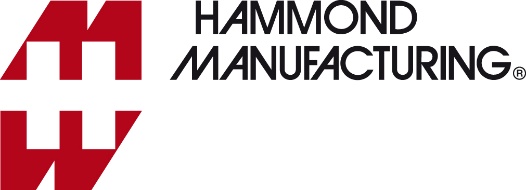 Press informationReleased July 02, 2020To download a 300dpi print quality image, go to parkfield.co.uk/hammond-usa/1597din-print.jpgTo download a Word file of the text, go to parkfield.co.uk/hammond-usa/1597din.docxTo view all Hammond Manufacturing press information, go to parkfield.co.uk/hammond-usa/Hammond DIN rail enclosuresHammond Manufacturing has announced its 1597DIN family of UL94-V0 flame-retardant plastic enclosures for mounting to standard IEC/EN 60715 35mm DIN rails for applications such as industrial control equipment, automation, equipment management and monitoring, HVAC controllers and distributed IoT equipment. The family consists initially of four sizes: 2, 4, 6 and 9 standard 0.69” (17.5mm) module widths. All sizes have two mounting positions for the terminal blocks, maximizing I/O availability and giving headroom for future expansion if required. There are two horizontal PCB mounting slots in the body and two stand-offs in the base for component or PCB mounting. Plain, vented, knock out and slotted terminal covers are supplied separately and can be mixed and matched in the bodies as required. Primarily designed to accept PCBs is a slimline 0.91” (22.5mm) wide, 4.65” (118mm) deep and 3.54” (90mm) high polycarbonate control box with ventilated sides and a shaped front panel.All units feature simple no-tool snap together assembly and correspondingly easy disassembly for access to the internal components or PCB when required. The bodies are ventilated on the top and bottom faces and feature a recess in the front panel for mounting identification labels or other graphics.The bases are molded in dark grey PPO (polyphenylene oxide) with a polystyrene DIN rail mounting clip and the main enclosure body is RAL 7035 light grey polycarbonate.*** Ends: body copy 220 words ***Notes to Editors.For further information contact:Ray ShatzelHammond Manufacturing Co. Inc.475 Cayuga Rd.CheektowagaNY 14225-1309	 
Tel: (716) 630-7030 Fax: (716) 630-7042rshatzel@hammfg.comhammondmfg.comAgency contact:	Nigel May	Parkfield Communications LimitedParkfield HouseDamerhamHantsSP6 3HQUnited KingdomTel: + 44 1725 518321nigel.may@parkfield.co.ukparkfield.co.ukHammond is one of the world’s leading manufacturers of small plastic, die-cast and metal enclosures for use in the electronics, industrial and electrical industries.  